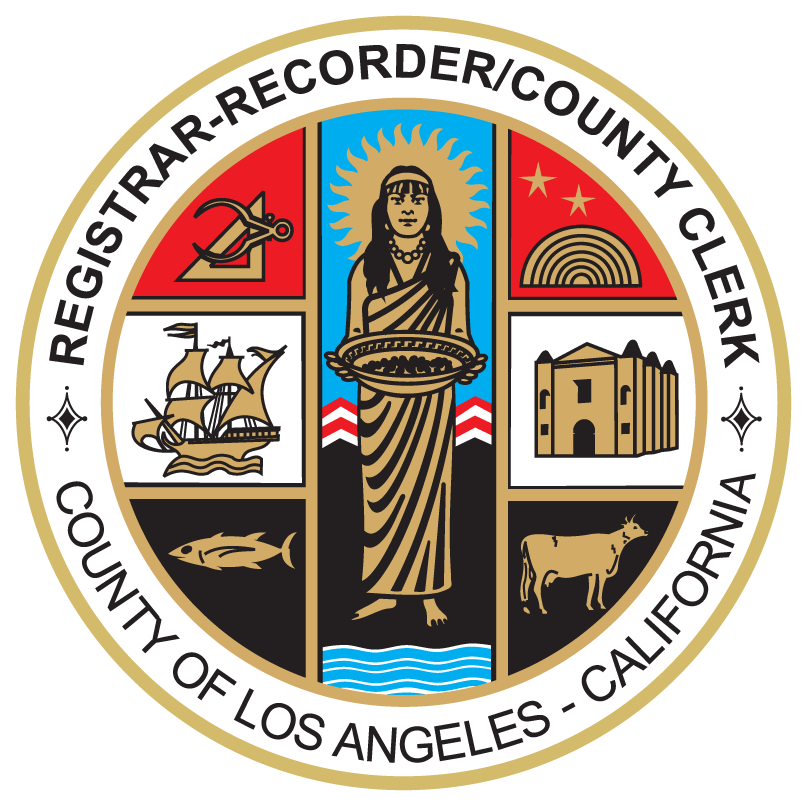 Department of Registrar-Recorder/County ClerkREQUEST FOR PROPOSALS – L.2 MAINTENANCE AND SUPPORT STATEMENT OF WORKRESPONSE TEMPLATEFORELECTION MANAGEMENT SYSTEM IMPLEMENTATION AND SERVICESRFP: #21-006August 16, 2021---------------------------------------------------------------------------------Prepared ByCounty of Los AngelesRegistrar-Recorder/County Clerk - Contracts Section Room 721112400 Imperial Highway Norwalk, CA 90650www.lavote.netTable of ContentsIntroduction	11.0	Warranty	21.1	Warranty Terms	21.1.1	Third-Party Warranty Terms	21.2	Warranty Initiation	22.0	Maintenance and Support	32.1	Plan and Prepare for Maintenance and Support Services	32.1.1	Conduct Kickoff	32.2	Conduct Maintenance and Support Planning	52.2.1	Develop and Maintain Maintenance and Support Plan	52.2.2	Define Notification Process for Security Issues and Incidents	62.2.3	Define Notification Process for Issues and Events Impacting Operations	72.3	Provide Application Management Services	92.3.1	Provide Application Monitoring and Management	92.3.2	Provide Application Support	102.3.3	Provide Operations Management	112.3.4	Conduct Maintenance Checks	122.3.5	Provide Incident / Problem Management and Resolution	132.3.6	Implement New Releases and Software Upgrades	142.3.7	Provide Application Change Control	152.3.8	Provide Configuration Management	172.3.9	Provide Interface Support	182.3.10	Conduct Training and Provide Metrics	192.3.11	Maintain Reports and Provide Support	202.3.12	Maintain Security and Manage Authorization Controls and Processes	212.4	Provide Internal Product Roadmap Presentations	232.5	Provide Transition Services	243.0	Additional Services	263.1	Provide Additional Goods and Services (Based on a Negotiated Work Order)	26IntroductionThis Statement of Work (SOW) describes the Services and Deliverables [Contractor] will provide related to Warranty Services and Maintenance & Support (M&S) Services of the Election Management System (EMS).Deliverable Development and Approval ProcessThis Section specifies a repeating process for developing Deliverables for this SOW. Each deliverable will be developed in accordance with the following [Contractor] obligations:All Deliverables must be developed in the form and format agreed to by the County and [Contractor] using a Deliverable Expectations Document (DED) approved by the County prior to work commencing on the Deliverable. As each Deliverable is submitted, [Contractor] must include a copy of the approved DED as the cover sheet.Develop agendas, coordinate scheduling with the County, and facilitate all necessary sessions (e.g., workshops, meetings, etc.) to develop the Deliverables.Record and analyze the input received from the sessions and distribute results / minutes for review to participants.Prepare drafts of the Deliverables for the County’s review.Provide a structured process for the County to provide feedback on drafts, including sessions, as appropriate.Compile and incorporate the County’s feedback to the draft Deliverables and prepare revised Deliverables.Distribute the revised Deliverables to the County for review. Obtain and analyze the County’s feedback as above and repeat, if necessary.Prepare final versions of the Deliverables including, prior to distribution for approval by the County, validation by [Contractor] that the Deliverables conform to the DED.After receipt of a Deliverable from [Contractor], the County Project Manager or designee will distribute to the appropriate Project team for review and feedback. The County Project Manager or designee will notify [Contractor] in writing with specific changes requested, including a reasonably detailed explanation of the reason(s) why the Deliverable should be modified, in a mutually agreed upon timeframe based on the nature of the Deliverable and the schedule.WarrantyWarranty Services and M&S Services requirements will be identical except that the County will pay an annual fee for these services during the M&S period. During Warranty, the services will be provided at no additional cost to the County.Warranty TermsThe Warranty period for the EMS will be through one federal general election cycle and at least six (6) months after the 2024 General Election.Third-Party Warranty TermsThe Warranty period for third-party hardware (i.e., Automated Signature Recognition) and software provided by [Contractor] will be the duration as provided by the third-party manufacturer.Warranty InitiationThe Warranty period will begin once all the following have occurred:The County conducted a full deployment of the EMS in the same Countywide Election and the deployment is deemed successful by the County, andThe County has formally accepted the EMS for Production Go-Live.Maintenance and Support[Contractor] will provide M&S Services after completion of the Warranty period. The County will pay an annual fee for such Services as determined in the Contract.Plan and Prepare for Maintenance and Support ServicesTeam members from [Contractor] and the County will be introduced, and their specific roles described. [Contractor] will provide training, as required, for the County resources related to M&S Services and will introduce its tools, existing M&S-related artifacts, M&S methodologies, and best practices that it will use throughout this SOW.Conduct Kickoff[Contractor] will conduct a M&S Services Kickoff meeting to introduce the County resources to the services covered by this SOW, including the timelines and nature of the work effort that will be required.Before the M&S Services Kickoff meeting, [Contractor] will:Work with the County to identify all [Contractor] and County resources required to complete the tasks outlined in this SOWDevelop an agenda, including meeting objectives, for the M&S Services Kickoff meetingComplete the transition from [Contractor]’s Implementation Team to [Contractor]’s M&S TeamThe M&S Services Kickoff meeting will cover, at minimum, the following topics:The catalog of M&S Services including the licensed software modules and third-party products (if applicable) for which M&S Services will be providedM&S Services SOW dependenciesThe tasks, deliverables, and milestones for the planning and initiation of M&S ServicesThe roles and respective assignments of [Contractor] and County resources needed to complete the tasks outlined in this SOWAfter the M&S Services Kickoff meeting, [Contractor] will prepare a M&S Services Kickoff Summary Report including attendance sheet/roster, observations, opportunities, challenges, and any new items identified as part of the Kickoff meeting.<Response>Conduct Maintenance and Support Planning[Contractor] will prepare M&S planning documents, including development of a M&S Plan, definition of M&S Services, communication methods, and delivery of M&S Services.Develop and Maintain Maintenance and Support Plan[Contractor] will develop a M&S Plan that includes, at minimum, a detailed description of:[Contractor]-provided M&S Services as defined in the Contract and this SOWM&S delivery model including:[Contractor] staffing modelRoles and responsibilities of the County and [Contractor] personnelGovernance process and governance model for interaction with the CountyApproach to ensure continuity and knowledge transfer should [Contractor]’s M&S personnel changeApproach to provide ongoing training to ensure County users are using the EMS efficiently and effectivelyIncludes training on new functionality resulting from System enhancements, Releases, and UpgradesService Level AgreementsReporting frequency and method, including approach for updating changes as metrics, requirements, and the application evolvesMaintenance of the System and user documentationMaintenance of the M&S Plan[Contractor] will update the M&S Plan as required to provide for new Releases, Upgrades, and Revisions.[Contractor] will review the draft M&S Plan with the County and gather feedback. [Contractor] will incorporate the County’s feedback and submit a final version for approval.
<Response>Define Notification Process for Security Issues and Incidents[Contractor] will define its process to notify the County of security issues and incidences, including:Breaches of Licensed Software, and [Contractor] systems and databasesUnauthorized exposure or transmission of County dataUnauthorized physical access to [Contractor] facilities where County data is held[Contractor]’s process to notify the County will include:Timeline to notify the County of the security issue or incidentMethod to notify the CountyCounty recipient(s) of [Contractor] notifications[Contractor] personnel responsible for notifying the CountyIn collaboration with the County, [Contractor] will define levels of severity for security issues and incidents.[Contractor] will review the draft [Contractor] Notification Process for Security Issues and Incidents with the County and gather feedback. [Contractor] will incorporate the County’s feedback and submit a final version for approval.<Response>Define Notification Process for Issues and Events Impacting Operations[Contractor] will define its processes to notify the County of issues, events, incidents, and problems impact operations, including:Issue, event, incident, and problem types and severity definitions[Contractor] required maintenance windows and downtimes, including [Contractor]’s scheduled outages[Contractor]’s processes to notify the County will include:Timeline for notifying the County of issues, events, incidents, and problems based on severityMethod to notify the CountyCounty recipient(s) of [Contractor] notifications[Contractor] personnel responsible for notifying the County[Contractor] will review the draft [Contractor] Notification Process for Issues and Events Impacting Operations with the County and gather feedback. [Contractor] will incorporate the County’s feedback and submit a final version for approval.<Response>Provide Application Management Services[Contractor] will provide M&S Services per the Contract, including this SOW. There will be no cap on the County’s use of and requests for M&S. Provide Application Monitoring and Management[Contractor] will provide application monitoring and management services, including:Monitoring and managing all Licensed Software and Third-Party Products used in the SystemProactively and reactively notifying the County Help Desk of issues, incidents, and problems found by [Contractor] that affect or may affect the Service, and of any required County intervention to avoid or resolve the issue, incident, or problemMonitoring and managing the following activities related to interfaces:Outbound interface queue counts, status, and settingsInbound interface queue counts, status, and settingsReviewing and providing feedback on County-proposed changes to County’s integration platform[Contractor] will conduct calls on a weekly basis, and as needed, with the County to discuss application monitoring and management activities and related issues.[Contractor] will report monthly, and as needed, on application monitoring and management activities, including the tracking and reporting of any issues.<Response>Provide Application Support[Contractor] will provide application support for all Licensed Software and Third-Party Product issues and County support requests. [Contractor] will:Address issues escalated from the County Level 1 Help Desk related to Licensed Software and Third-Party ProductsProvide a single point of contact for application support issuesSupport the County Help Desk incident resolution as neededParticipate in the process for “hand off” from the County Help Desk to [Contractor]Maintain a record of incidents handed off from the County Help DeskMonitor County Help Desk tickets to identify patterns and improve servicesIdentify recurring issues, conduct root cause analysis, recommend solutions, and implement based on the County’s request / approvalSupport the County in addressing recurring issues as needed and agreed uponTroubleshoot and resolve interface errors that originate in [Contractor]’s SystemMaintain a list of outstanding issues with the EMSThe County will have access to the listThe County and [Contractor] will jointly prioritize issue resolution (e.g., hot fix)Participate in the resolution of interface errors that originate in the County’s or third-party vendor systemsDevelop and maintain workflow documentationReview and provide input to Help Desk scripts as necessary to improve the efficiency and effectiveness of the incident resolution processesBuild and maintain reference database elementsProvide monthly service reports that include:Number of service requestsDescription of issuesRoot cause analysisResolutions implemented[Contractor] will conduct calls on a weekly basis, and as needed, with the County to discuss application support activities and related issues.[Contractor] will report monthly, and as needed, on application support activities, including the tracking and reporting of any issues.<Response>Provide Operations Management[Contractor] will provide operations management services, including:Monitoring scheduled operations jobs to ensure scheduled tasks start and process without errorDetection of abnormal conditions or alarmsLogging of failed operations jobs, and corrective action takenRestarting operations as requiredDocumenting and reporting operations jobs and issuesAdding and removing operations jobs[Contractor] will conduct calls on a weekly basis, and as needed, with the County to discuss operations management services activities and related issues.[Contractor] will report monthly, and as needed, on operations management services activities, including the tracking and reporting of any issues.<Response>Conduct Maintenance Checks[Contractor] will conduct maintenance check activities, including:Monitor Licensed Software and Third-Party Product notifications (e.g., flashes, advisories, security updates, etc.) and take necessary actionPerform software update certification as needed, including:Review of software update guidelinesTest software updates and fixed in non-production environmentValidate software updates to productionImplement software updatesValidate software updates/application enhancements and fixes[Contractor] will conduct calls on a weekly basis, and as needed, with the County to discuss maintenance check activities and related issues.[Contractor] will report monthly, and as needed, on maintenance check activities, including the tracking and reporting of any issues.<Response>Provide Incident / Problem Management and Resolution[Contractor] will provide incident/problem management and resolution services using a structure IT Service Management methodology, including:Response to [Contractor] or County-identified incidents/problemsAssessment of impact on County operationsTriagingTrackingEscalationNotificationResolutionIn providing incident/problem management and resolution services, [Contractor] will:Provide a single point of contact for incident reporting, resolution, and escalationProvide multiple channels for problem or incident reporting (e.g., chat, email, telephone) to single point of contactMaintain ownership of all problems through resolution and closurePerform root cause analysis on problemsNotify the County Help Desk of incidents or problems found by [Contractor]Provide on-call incident and problem management and resolution staff 24x7x365Ensure notification and escalation of incidents in accordance with the M&S Plan, Service Level Agreements, and applicable sections of the Contract[Contractor] will provide the County with a monthly report on incident/problem management, including:Number of incidentsList of all open problemsPriority of problemsOwner of problemsProgress on open problemsEstimate time to resolve open problemsRoot cause analysis for resolved problems as requested by the County[Contractor] will conduct calls on a weekly basis, and as needed, with the County to discuss incident/problem management activities and related issues.[Contractor] will report monthly, and as needed, on incident/problem management activities, including the tracking and reporting of any issues.<Response>Implement New Releases and Software Upgrades[Contractor] will manage and implement Licensed Software and Third-Party Product Releases, Upgrades, and configuration changes. [Contractor] will develop Release and Upgrade Plans, including:Release and Upgrade Management PlanTechnical assessment of affected System areas (e.g., module, etc.)Functional assessment of affected System areasImpact of the change including required County workflow changes, training needs, and data exchanges with VoteCalTest planBackout planTest scriptsValidation of code packages upon the install of the packageThe County expects [Contractor]’s product will continuously evolve and [Contractor] will be transparent about its backlog. New Releases, Upgrades, and configuration changes may be prompted by [Contractor], County and/or CA SOS (VoteCal).[Contractor] and the County will jointly determine Release and Upgrade schedule and time of implementation. CA SOS may at its sole discretion determine upgrade schedule for changes required to VoteCal.[Contractor] will conduct required testing such as Regression Testing and Integration Testing including VoteCal. [Contractor] will resolve problems/incidents found in testing.[Contractor] will update Training and Knowledge Transfer Materials as well as User Guide and Help Documentation as needed.<Response>Provide Application Change Control[Contractor] will design and implement a formal process for managing configuration and technology changes made to Licensed Software and Third-Party Products, including:Coordination of configuration and technology changes during the ProjectCommunication between the Implementation Team and the M&S Team during deploymentCriteria and processes for “hand off” of configuration and technology change control procedures from [Contractor]’s Implementation Team to [Contractor]’s M&S TeamProduction environment change control processConfiguration and technology change control procedure including submission, analysis, and prioritization of requestsConfiguration and technology change approval meetings at a frequency agreed upon with the CountyExecution of configuration and technology changeValidation of configuration and technology change[Contractor] will assist the County in establishing a Configuration and Technology Change Control Board, including:Criteria for identifying representations to comprise the County’s Configuration and Technology Change Control Board and County’s responsibilitiesRecommendations for governance structure and processes to support configuration and technology change control activities and meetings[Contractor] will work with the County to establish and mutually agree upon configuration and technology change processes.[Contractor] will provide configuration and technology change control services, including:Participating on the Configuration and Technology Change Control Board to provide advice and direction to change requestsProviding and maintaining an automated change control system to report and track changes made by [Contractor]Developing a production change schedule and reviewing with the CountyProviding risk management analysis, mitigation, and remediationTesting all changes to Licensed Software prior to moving them to productionTesting application Enhancements, Upgrades, and other changesDeveloping test scripts and test dataDeveloping training materials[Contractor] will conduct calls on a weekly basis, and as needed, with the County to discuss configuration and technology change activities and related issues.[Contractor] will report monthly, and as needed, on configuration and technology change activities, including the tracking and reporting of any issues.<Response>Provide Configuration Management[Contractor] will provide configuration management of the System, including:Identifying, controlling, maintaining, and verifying installed hardware, Licensed Software, and Third-Party ProductionsVerifying configuration records against the infrastructure and correcting any exceptionsProviding configuration records in a centralized locationDeveloping and maintaining configuration management policies and proceduresEstablishing and maintaining a process to track configuration changesEstablishing and maintaining guidelines for physical and logical separation between development, test, and production domainsEstablishing and maintaining a process for deploying and backing out of configuration itemsEstablishing and maintaining configuration baselines as reference points for rebuildsProviding the ability to revert to stable configuration statesEstablishing and maintaining a process for verifying the accuracy of configuration items, adherence to configuration management processes, and identifying process deficiencies[Contractor] will conduct calls on a weekly basis, and as needed, with the County to discuss configuration management activities and related issues.[Contractor] will report monthly, and as needed, on configuration management activities, including the tracking and reporting of any issues.<Response>Provide Interface Support[Contractor] will provide the County with interface support for the System, including:Monitoring outbound interface queue counts and status to ensure active outbound interfaces are operationalMonitoring inbound interface queue counts and status to ensure active inbound interfaces are operationalTimely notification of unresolved interface errors and remediation of any issues caused by an interface errorMaintaining and updating interfacesUpdate interface documentation, including diagrams and schematicsProvide feedback on interface specifications for new interfaces[Contractor] is responsible for monitoring and managing the EMS and VoteCal integration. The County will submit additional interface requests as needed. [Contractor] and the County will agree on the process by which interface requests are submitted to [Contractor] and prioritized.[Contractor] will conduct calls on a weekly basis, and as needed, with the County to discuss interface support activities and related issues.[Contractor] will report monthly, and as needed, on interface support activities, including the tracking and reporting of any issues.<Response>Conduct Training and Provide Metrics[Contractor] will be responsible for providing ongoing training to impacted County end users and conducting “Train-the-Trainer” trainings where new functionality will be implemented due to System enhancements, Releases, and Upgrades.Trainings will be of sufficient length to ensure adequate comprehension. [Contractor] will provide training “just in time” prior to go-live of new functionality.End users will include County Level 1 Help Desk staff that will be tasked with handling EMS-related issues. Training will focus on the process County Help Desk staff will use to support end users in resolving EMS issues that are referred to the Help Desk. For issues that are best addressed by specialists employed by [Contractor], [Contractor] will train the County staff in the manner and means by which such issues to Help Desk Level 2 are to be escalated and the resolution communicated back to the Help Desk Level 1.After each training, [Contractor] will provide the County with documented evidence of each trainee’s competence to use the EMS to conduct their duties. The Reporting of Training Metrics will include training metrics and progress towards achieving training objectives. Metrics may include the number of participants registered to be trained, number of participants trained, and number of participants receiving training certification.<Response>Maintain Reports and Provide Support[Contractor] will maintain reports developed during Implementation per Section 9.0 Reporting of the Implementation SOW. The County will submit additional report (including self-service reporting capabilities) or dashboard requests as needed. [Contractor] and the County will agree on the process by which report requests are submitted to [Contractor] and prioritized.For reports and dashboards agreed to be developed, [Contractor] will complete the requirements and produce the Deliverables in accordance with Task 9.2 Develop Reports Specifications, Task 9.3 Design, Build and Test Reports, Task 9.4 Provide Self-Service Reporting Capability, and Task 9.5 Provide Dashboards of the Implementation SOW.[Contractor] will conduct calls on a weekly basis, and as needed, with the County to discuss reporting development and support activities and related issues.<Response>Maintain Security and Manage Authorization Controls and Processes[Contractor] will provide application specific security services based on County guidelines, including:Provide and maintain virus and malware protectionMonitor for System security errors, exceptions, and attempted violationsReport security violations to the County per County policies[Contractor] will provide System security services in compliance with applicable Federal, State, and County requirements including those provided in Exhibit J (Information Security and Privacy Requirements) to the Sample Contract.[Contractor] will manage and implement authorization controls and processes, including:Maintaining and updating security technology architectureProviding and maintaining a user database for application-specific security including task access, positions, and rolesConducting batch user account provisioning for Licensed Software accounts as requested by the CountyCreating and managing [Contractor]’s user accounts[Contractor] will develop a change control process for the creation and modification of [Contractor] user accounts and submit for County approval.[Contractor] will conduct calls on a weekly basis, and as needed, with the County to discuss security and authorization management activities and related issues.[Contractor] will report monthly, and as needed, on security and authorization management activities, including the tracking and reporting of any issues.<Response>Provide Internal Product Roadmap Presentations[Contractor] will provide the County a presentation of its internal product Roadmap for the EMS and other products that are of interest to the County for no additional charge. Each Product Roadmap Presentation will be provided to the County whenever [Contractor] makes any significant change to its product Roadmap.<Response>Provide Transition Services[Contractor] will provide transition services to either transition the County’s data to another product, or the hosting platform to a new provider, in the event:Contract term has ended.[Contractor] is in default of any obligation and requirement or [Contractor]’s work or performance is determined by the County to be defective, substandard, or if the County finds [Contractor] in breach of Contract.[Contractor] can no longer provide support for the Software due to divestiture, insolvency, or other business reason.[Contractor] will provide the transition services, including:Completing a thorough assessment of the status and priority of all:Current work activitiesRisks and issuesDeliverablesConfigurationsIntegrationsDevelopment itemsEnvironmentsPersonnelConducting a review with the Program Manager to identify any documentation that must be updated because of changes during the Warranty or M&S periods[Contractor] will update the documentation and provide it to the County for review and final acceptanceTransferring the Project Information Library and all contents within to the CountyIdentifying any County proprietary documentation and returning it to the CountyAny electronic copies of County proprietary information stored on [Contractor]’s equipment must be destroyed and/or transferred back to the CountyIdentifying any required tools, data, scripts, configuration items, source code assets, or other resources required for transition.In collaboration with the County, [Contractor] will develop the Transition Plan that will guide the transfer of responsibilities and work activities. The Transition Plan will include, at minimum, the following elements:ScheduleMilestonesCost impactsWork activitiesAssigned personnelCompletion criteria for all items in the assessmentTo the extent that transition services are required for any mandatory or optional hosting elements, [Contractor] will provide relevant transition services to support the move from the existing hosting environment to another hosting environment or County facility, as appropriate.<Response>Additional ServicesProvide Additional Goods and Services (Based on a Negotiated Work Order)Additional Goods and Services will allow the County flexibility to use the Contract to have [Contractor] perform tasks not anticipated at the time of contract execution but identified later. A pool of dollars will be set aside in the Contract and used via fee-based negotiated work orders.The Deliverable(s) will be determined based on a negotiated work order.<Response>Instructions: The Proposer must complete the blue response blocks included in the text below followed by detailed responses to confirm the approach it will take in executing the EMS Warranty Services and M&S Services. The Proposer’s response must directly pertain to the tasks and deliverables without including extraneous content such as marketing language related to broad or unrelated capabilities.Do not change any of the existing text. Any changes to the existing language may result in disqualification of the Proposer.DeliverableMS2.1.1 M&S Services Kickoff and Summary ReportDelivery FrequencyOncePROPOSER RESPONSE TO: Deliverable MS2.1.1 M&S Services Kickoff and Summary ReportWill the Proposer complete the deliverable(s) and related task(s) as described above? Yes Yes, with modifications NoExplain your approach to completing the deliverable(s) and related task(s) as described above:DeliverableMS2.2.1 Maintenance and Support PlanDelivery FrequencyOnce, and updated as neededPROPOSER RESPONSE TO: Deliverable MS2.2.1 Maintenance and Support PlanWill the Proposer complete the deliverable(s) and related task(s) as described above? Yes Yes, with modifications NoExplain your approach to completing the deliverable(s) and related task(s) as described above:DeliverableMS2.2.2 [Contractor] Notification Process for Security Issues and IncidentsDelivery FrequencyOnce, and updated as neededPROPOSER RESPONSE TO: Deliverable MS2.2.2 [Contractor] Notification Process for Security Issues and IncidentsWill the Proposer complete the deliverable(s) and related task(s) as described above? Yes Yes, with modifications NoExplain your approach to completing the deliverable(s) and related task(s) as described above:DeliverableMS2.2.3 [Contractor] Notification Process for Issues and Events Impacting OperationsDelivery FrequencyOnce, and updated as neededPROPOSER RESPONSE TO: Deliverable MS2.2.3 [Contractor] Notification Process for Issues and Events Impacting OperationsWill the Proposer complete the deliverable(s) and related task(s) as described above? Yes Yes, with modifications NoExplain your approach to completing the deliverable(s) and related task(s) as described above:DeliverableMS2.3.1 Monthly Application Monitoring and Management ReportDelivery FrequencyMonthly, and as neededPROPOSER RESPONSE TO: Deliverable MS2.3.1 Monthly Application Monitoring and Management ReportWill the Proposer complete the deliverable(s) and related task(s) as described above? Yes Yes, with modifications NoExplain your approach to completing the deliverable(s) and related task(s) as described above:DeliverableMS2.3.2 Monthly Application Support ReportDelivery FrequencyMonthly, and as neededPROPOSER RESPONSE TO: Deliverable MS2.3.2 Monthly Application Support ReportWill the Proposer complete the deliverable(s) and related task(s) as described above? Yes Yes, with modifications NoExplain your approach to completing the deliverable(s) and related task(s) as described above:DeliverableMS2.3.3 Monthly Operations Management ReportDelivery FrequencyMonthly, and as neededPROPOSER RESPONSE TO: Deliverable MS2.3.3 Monthly Operations Management ReportWill the Proposer complete the deliverable(s) and related task(s) as described above? Yes Yes, with modifications NoExplain your approach to completing the deliverable(s) and related task(s) as described above:DeliverableMS2.3.4 Monthly Maintenance Checks ReportDelivery FrequencyMonthly, and as neededPROPOSER RESPONSE TO: Deliverable MS2.3.4 Monthly Maintenance Checks ReportWill the Proposer complete the deliverable(s) and related task(s) as described above? Yes Yes, with modifications NoExplain your approach to completing the deliverable(s) and related task(s) as described above:DeliverableMS2.3.5 Monthly Incident/Problem Management ReportDelivery FrequencyMonthly, and as neededPROPOSER RESPONSE TO: Deliverable MS2.3.5 Monthly Incident/Problem Management ReportWill the Proposer complete the deliverable(s) and related task(s) as described above? Yes Yes, with modifications NoExplain your approach to completing the deliverable(s) and related task(s) as described above:DeliverableMS2.3.6.1 Release and Upgrade PlanMS2.3.6.2 Testing Results ReportMS2.3.6.3 Updated Training and Knowledge Transfer MaterialsMS2.3.6.4 Updated User Guide and Help DocumentationDelivery FrequencyMS2.3.6.1 Once, and updated as neededMS2.3.6.2 Once per System testingMS2.3.6.3 As needed based on impact of Release or UpgradeMS2.3.6.4 As needed based on impact of Release or UpgradePROPOSER RESPONSE TO: Deliverable MS2.3.6.1 Release and Upgrade Plan, MS2.3.6.2 Testing Results Report, MS2.3.6.3 Updated Training and Knowledge Transfer Materials, and MS2.3.6.4 Updated User Guide and Help DocumentationWill the Proposer complete the deliverable(s) and related task(s) as described above? Yes Yes, with modifications NoExplain your approach to completing the deliverable(s) and related task(s) as described above:DeliverableMS2.3.7 Monthly Configuration and Technology Change ReportDelivery FrequencyMonthly, and as neededPROPOSER RESPONSE TO: Deliverable MS2.3.7 Monthly Configuration and Technology Change ReportWill the Proposer complete the deliverable(s) and related task(s) as described above? Yes Yes, with modifications NoExplain your approach to completing the deliverable(s) and related task(s) as described above:DeliverableMS2.3.8 Monthly Configuration Management ReportDelivery FrequencyMonthly, and as neededPROPOSER RESPONSE TO: Deliverable MS2.3.8 Monthly Configuration Management ReportWill the Proposer complete the deliverable(s) and related task(s) as described above? Yes Yes, with modifications NoExplain your approach to completing the deliverable(s) and related task(s) as described above:DeliverableMS2.3.9 Monthly Interface ReportDelivery FrequencyMonthly, and as neededPROPOSER RESPONSE TO: Deliverable MS2.3.9 Monthly Interface ReportWill the Proposer complete the deliverable(s) and related task(s) as described above? Yes Yes, with modifications NoExplain your approach to completing the deliverable(s) and related task(s) as described above:DeliverableMS2.3.10 Report of Training MetricsDelivery FrequencyOnce after each trainingPROPOSER RESPONSE TO: Deliverable MS2.3.10 Report of Training MetricsWill the Proposer complete the deliverable(s) and related task(s) as described above? Yes Yes, with modifications NoExplain your approach to completing the deliverable(s) and related task(s) as described above:DeliverableMS2.3.11.1 Report SpecificationsMS2.3.11.2 ReportsMS2.3.11.3 Self-Service Reporting CapabilityMS2.3.11.4 DashboardsDelivery FrequencyMS2.3.11.1 Ongoing, as neededMS2.3.11.2 Ongoing, as neededMS2.3.11.3 Ongoing, as neededMS2.3.11.4 Ongoing, as neededPROPOSER RESPONSE TO: Deliverable MS2.3.11.1 Report Specifications, MS2.3.11.2 Reports, MS2.3.11.3 Self-Service Reporting Capability, and MS2.3.11.4 DashboardsWill the Proposer complete the deliverable(s) and related task(s) as described above? Yes Yes, with modifications NoExplain your approach to completing the deliverable(s) and related task(s) as described above:DeliverableMS2.3.12 Monthly Security and Authorization Management ReportDelivery FrequencyMonthly, and as neededPROPOSER RESPONSE TO: Deliverable MS2.3.12 Monthly Security and Authorization Management ReportWill the Proposer complete the deliverable(s) and related task(s) as described above? Yes Yes, with modifications NoExplain your approach to completing the deliverable(s) and related task(s) as described above:DeliverableMS2.4 Product Roadmap PresentationDelivery FrequencyAs needed based on significant changes to product RoadmapPROPOSER RESPONSE TO: Deliverable MS2.4 Product Roadmap PresentationWill the Proposer complete the deliverable(s) and related task(s) as described above? Yes Yes, with modifications NoExplain your approach to completing the deliverable(s) and related task(s) as described above:DeliverableMS2.5 Transition PlanDelivery FrequencyOncePROPOSER RESPONSE TO: Deliverable MS2.5 Transition PlanWill the Proposer complete the deliverable(s) and related task(s) as described above? Yes Yes, with modifications NoExplain your approach to completing the deliverable(s) and related task(s) as described above:PROPOSER RESPONSE TO: Task 3.1 Provide Additional Goods and ServicesWill the Proposer complete the task as described above? Yes Yes, with modifications NoExplain your approach to completing the task as described above: